福建师大二附中2019—2020学年第一学期高三期中考政 治 试 卷（满分：100分，完卷时间：90分钟）班级           姓名            座号              一、选择题（本大题共24小题，每小题2分，共计48分。在每小题列出的四个选项中，只有一项是最符合题目要求的）1、2019年7月1日，《上海市生活垃圾管理条例》正式实施，意味着上海进入生活垃圾分类强制性时代。垃圾分类不仅敦促人们改变生活习惯，而且催生了商业机会和新兴职业，是一个国家软实力的重要组成部分。出台垃圾分类新规旨在①提高市民科学与道德修养，丰富人们的精神世界②引导市民树立绿色发展理念，推动经济社会持续发展③实现物尽其用，发挥文化对经济发展的推动作用④提高市民素养，形成自觉保护环境的社会风尚A．①②    B．①④    C．②③     D．②④2、电影《八子》改编自赣南中央苏区的真实历史事件，讲述了农民杨家在已有六位兄弟壮烈牺牲后，幼弟满崽在残酷战争中迅速成长，与大哥及战友战斗至最后一刻的故事。电影以富有张力的视听语言再现了血脉相连的兄弟手足情，为革命前赴后继无畏牺牲的战友情，舍小家为大家的家国情，给观众深深的震撼。这启示我们，优秀的文化作品①能以特有的感染力增强人的精神力量②应从人民群众的伟大实践中汲取营养③全面反映了中华民族精神的时代内涵④能摆脱社会历史条件制约而发挥作用A．①②      B．①③       C．②④       D．③④3、法国巴黎圣母院发生的火灾，为文物安全工作敲响了警钟。对此，国家文物局要求各地全面贯彻落实习近平总书记重要指示批示精神，切实加强文物消防安全工作，之所以重视文物保护，是因为文物①是维系民族生存和发展的精神根基     ②是一个国家和民族重要的文化财富③对于展现文化多样性具有独特作用     ④承载着民族历史和文化的全部记忆A.①②     B.①④     C.②③     D.③④4、近年来“汉语热”在全球异常火爆，全世界学习汉语的“老外”已超过3000万人，大批欧美国家的汉语爱好者来中国求学深造。有100多个国家，2500余所大学开设汉语课，60多个国家和地区把中文纳入了中小学考试。下列评述正确的是①汉语是帮助我们理解文化差异的基石②“汉语热”反映了中国综合国力的日渐提升③汉字是中华文化源远流长的见证④“汉语热”增强了中华文化的国际影响力A．①②   B．①③  C．②④  D．③④5、第三届中医药文化大会将于2019年9月在河北邢台举办，大会以“再现扁鹊精神，坚定中医信仰，凝聚文化力量，助推产业发展”为主题，传承中医药文化，推动中医药发展。假如你在线就中医药的发展参与讨论，以下发言正确的有①了解民族医药，体验传统文化魅力   ②中西医学相结合，以西医研究为主③保护中医药文化，发展民族医药事业  ④加强医学交流，促进中医向西医转化A.①③     B.①④     C.②③     D.②④6、“学习强国”平台是由中宣部主管，以习近平新时代中国特色社会主义思想和党的十九大精神为主要内容，立足全体党员、面向全社会的优质平台，设置了“学习新思想”“学习文化”“环球视野”等17个板块180多个一级栏目，体现了思想性、新闻性、综合性、服务性。建设“学习强国”平台①是传播社会主义先进文化的前提②有利于增强党对意识形态工作的主导权和话语权③旨在维护人民群众的基本文化权益④增强了新时代意识形态工作的科技底蕴A．①②  B．①④  C．②③  D．②④7、习近平总书记强调，要深入研究五四运动倡导的爱国、进步、民主、科学思想对实现中华民族伟大复兴中国梦的重大意义，把研究五四精神同研究民族精神和时代精神统一起来，同研究党领导人民在革命、建设、改革中创造的革命文化和社会主义先进文化统一起来，使之成为激励人民奋勇前进的精神力量。这说明，深入研究五四精神①有利于更好传承五四精神，发展中国特色社会主义文化②能够揭示五四精神的实质，使之成为文化自信的源泉③需要紧密结合中国特色社会主义伟大实践，发掘其时代价值④需要立足当前社会发展需要，重新赋予五四精神以新的内涵A．①② B．①③  C．②④  D．③④8、从亨廷顿的“文明冲突论”，到西方推动的各种“颜色革命”，我们可以管窥到西方文化霸权的顶层设计和霸权逻辑，以及文化和意识形态领域失控的灾难性后果。维护国家文化安全，需要①用开放的胸怀对待文化建设指导思想的多元化②提高文化安全意识，筑牢文化发展的安全屏障③掌握意识形态工作领导权，抵制各种外来思想影响④坚定文化自信，不断激发自身文化发展的内在活力A.①③      B.①④     C.②③     D.②④9、“积善之家，必有余庆；积不善之家，必有余殃”。——诸葛亮“母亲教儿打东洋，妻子送郎上战场。”——《我们在太行山上》“先大家后小家、为大家舍小家”——社会主义建设时期体现的家国情怀三个不同时期，三段家国情怀，分别代表了传统文化、革命文化与社会主义先进文化，下列选项说法正确的是①中华优秀传统文化是中国文化之“古”，革命文化与社会主义先进文化则为中国文化之“今”，“今”里包含着中国优秀传统文化的基因②中国文化之“今”与中国文化之“古”，其风貌、其内容、其主流思想、其时代精神是相同的③以由“古”而“今”为中国文化的发展方向，而不能违背这个历史的逻辑，去搞厚“古”薄“今”、以“古”非“今”，甚至由“今”返“古”④传统文化继承可以进行“独善其身”的“自改革”，在自身范围内的改进、完善和演变，而不是与革命文化、社会主义先进文化，进行密切相关联的文化再创造A.①④    B.②④     C. ①③      D.②③ 10、“如果我们走了，这块国土上就没有人了！”父亲的话，卓嘎、央宗两姐妹始终铭记在心。她们几十年如一日，始终秉持“家是玉麦，国是中国，放牧守边是职责”的坚定信念，守护着祖国的领土，谱写了爱国守边的动人故事和时代赞歌。中宣部于2018年10月19日授予她们“时代楷模”的称号。卓嘎、央宗的事迹告诉我们①教育和践行社会主义核心价值观要内化于心、外化于行   ②开展理想信念教育，必须到学而信、学而思、学而行    ③要发挥时代楷模的示范作用，培养全民良好的科学素养    ④培育现代诚信文化是凝魂聚气、强基固本的基础性工程   A．①②    B．①③    C．②④    D．③④11、在血雨腥风、内忧外患的革命战争年代，先烈们用生命捍卫民族尊严，换取了国家新生。他们的英名与日月同辉，与天地同在！然而，近期—些人，或是主观臆断或是恶意调侃，甚至虚构荒唐情节，把恶搞先烈当时髦，以调侃英雄为能事，用灰暗的心理、扭曲的心态在网上质疑英雄人物的事迹，诋毁英雄。对此评论正确的有  ①抹黑英雄就是抹黑历史，崇尚英雄就有民族未来  ②玷污英雄人物光辉形象，缺失良知超越道德底线  ③论证置疑能够明辨是非，网络表达也须充分尊重  ③先烈壮举熔铸精神丰碑，中华民族精神不容亵渎  A．①②    B．①③    C．②④    D．③④12、大型电视纪录片《我们一起走过——致敬改革开放40周年》围绕我国经济社会各个领域的发展变迁，通过普通人的小故事，串联起波澜壮阔的改革开放历史。该片从2018年12月2日起在央视一套热播的同时，也在网络上走红。网友评价该纪录片不仅串起国人满满的回忆，也极大地激发了人们的爱国热情。该纪录片的热播启示我们，文艺创作应该①立足于社会实践，反映人民利益与呼声②倡导风格与形式的多样化，健全现代文化产业体系③立足于满足市场娱乐需求，为人民大众喜闻乐见④体现中国特色、中国风格、中国气派，彰显文化自信A．①②      B．③④       C．①④       D．②③13、“中国梦”是中华民族的梦，也是每个中国人的梦。在实现中华民族伟大复兴的“中国梦”的过程中，哲学社会科学责无旁贷、大有可为。这是因为（    ）①哲学是指导人们生活得更好的艺术      ②真正的哲学是社会变革的先导   ③哲学对社会发展起着积极推动作用      ④哲学是科学的世界观与方法论A．①②        B．②③        C．①④        D．③④14、2018年3月14日，注定是这个世界不平凡的一天，伟大的科学巨人斯蒂芬・霍金去世了。霍金在《大设计》里说：“自然发生说是有物而非无物存在的原因，是宇宙和人类存在的原因。没必要借助上帝引燃蓝色导火线，让宇宙诞生。”下列与斯蒂芬・霍金的世界观相一致的有①道者器之道，无其器则无其道       ②精神生于道，形本生于精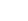 ③气化流行，生生不息，是故谓之道   ④道之为物，惟恍惟惚。A.①②      B.①③      C.②④       D.③④15、近期，《自然》学术期刊报道称，日本政府批准了首例“人兽杂交胚胎”实验。研究小组将人源细胞注入动物囊胚中制成的“人兽嵌合胎”，允许有条件地放入动物母体中培育，以解决目前移植器官紧缺的问题。但无论在伦理层面还是操作方面，该实验都具备巨大挑战。这表明①人的意识活动具有目的性和主动创造性②认识对象的复杂性决定了认识的反复性③获取真理性认识是一切科研活动的最终归宿  ④人为事物的联系比自在事物的联系更高级、更复杂A.①②     B.①③     C.②④     D.③④16、2018年12月8日，我国成功发射嫦娥四号月球探测器，将对月球背面南极艾特肯盆地开展着陆巡视探测，实现人类首次月球背面软着陆和巡视勘察。月球背面是人类航天器还没有着陆过的处女地，既有望获得有价值的重要科学发现，也有利于突破技术难关，提升航天技术能力。材料表明①实践能让自在事物具有“人化”的特点②嫦娥四号延伸了人类的认识器官③航天实践不断推动人类对月球认识的深化④我国航天科学家能揭开月球的所有神秘面纱17、木兰文化生态旅游区由木兰山、木兰天池、木兰草原、木兰云雾山四大景区组成。当地依托山山水水，大力推进旅游开发，利用丰富多彩的民族文化活动，融人文于山水，化美景为财富。这说明①万事万物都无条件地处于普遍联系之中②自在事物的联系与人为事物的联系没有确定的界限③人们可以依据固有联系建立新联系来满足自身的需要④把握事物联系的多样性以主观能动性的发挥为基础A．①②   B．①③   C．②③   D．③④18、2019年7月1日，《上海市生活垃圾管理条例》正式实施，意味着上海进入生活垃圾分类强制性时代。习近平十分重视垃圾分类工作，他强调指出，推行垃圾分类，关键是要加强科学管理、形成长效机制、推动习惯养成。这说明①主要矛盾在事物发展过程中起着决定作用②矛盾斗争性与同一性的相互转化推动事物发展③具体问题具体分析是正确解决矛盾的关键④事物的性质由主要矛盾的主要方面来决定A．①② B．①③  C．②④   D．③④19、H市为综合治理贯穿城市的一条污染河流，以控源截污为关键措施，并通过河流内源治理与生态修复，将该河改造为由滩涂、湿地组成的生物多样性水生态系统，使之成为国家级水利风景区。该市又将这一成功经验向其他水系推广，越来越多的河流重现清澈。H市治理污染水系的实践①坚持了“两点论”和“重点论”相结合    ②突破和消除了不利条件的制约③坚持了矛盾的普遍性与特殊性的统一      ④尊重和发展了自然规律A．①③   B．①④       C．②③       D．②④20、科学界普遍认为，黑洞是宇宙中最神秘的天体，几乎所有质量都集中在最中心的“奇点”处，其周围形成一个强大的引力场，在一定范围之内，连光线都无法逃脱，但没有人知道它的真正模样。全球多国科研人员历经数年合作，于2019年4月10日拍摄到人类首张黑洞照片，完成了上一代人认为不可能做到的事情。这表明①人们的科学实践活动具有社会历史性②主体生命的世代延续为认识的无限发展提供了可能③新的认识工具在认识发展过程中发挥重要作用④真理总是在人们的科学实验活动中不断超越自身A．①②  B．①③  C．②③   D．③④21、毛泽东在《中国革命战争的战略问题》中谈运动战时指出：“只有在现在的流动生活中努力，才能争取将来的比较地不流动,才能争取最后的稳定”。这里强调的是①“流动”和“稳定”之间存在着相互分离相互对立的趋势②“流动”和“稳定”之间存在着相互联系相互吸引的趋势③“流动”和“稳定”之间相互贯通一定条件下可相互转化④“流动”和“稳定”之间的相互依赖关系决定了事物性质A.①③      B.①④       C.②④      D.②③    22、“慢就业”正成为95后新生代高校毕业生的一种新的就业理念。慢就业是指一些大学生毕业后既不打算马上就业也不打算继续深造，而是暂时选择游学、支教、在家陪父母或者创业考察，慢慢考虑人生道路的现象。当下社会物质生活条件改善，父母更加尊重孩子的意愿，社会宽容度越来越高，人们对于大学生“慢就业”模式也日益理解和接受。这表明A．①②     B．②④     C．③④       D．①③23、树立以人民为中心的发展思想，必须坚持人民主体地位，将实现好、维护好、发展好最广大人民根本利益作为发展的根本目的。坚持人民主体地位是我国如期实现全面建成小康社会奋斗目标必须遵循的基本原则，这是因为①人民群众是社会主义建设和改革的领导力量②人民群众是真正的英雄、具有无限的创造力③人民群众根本利益与社会发展规律是统一的④群众观点是马克思主义哲学首要的基本观点A．①②       B．①④        C．②③        D．③④24、张富清，解放战争的战斗英雄。2019年5月，习近平对其先进事迹作出重要批示：“老英雄60多年深藏功名，一辈子坚守初心、不改本色，事迹感人。在部队，他保家卫国；到地方，他为民造福。他用自己的朴实纯粹、淡泊名利书写了精彩人生。”张富清的先进事迹启示我们①将社会主义理想信念作为我们的精神支柱②精彩的人生不应关注他人与社会对自己的评价③把为人民服务作为拥有幸福人生的根本途径④充分利用社会提供的客观条件才能实现自己的价值A．①③  B．①④  C．②③  D．②④ 二、非选择题（共52分）                                                 25. 小学语文课本中有一篇《田忌赛马》课文，其大意是：齐国将军田忌常与齐王赛马，屡赌屡输。当又一次赛马时，田忌的好友孙膑观察分析，发现双方的马匹脚力差距总体不大，都分为上、中、下三等，赛马三局两胜。于是帮田忌出主意，用下等马对齐王的上等马，以上等马对齐王的中等马，以中等马对齐王的下等马，结果三场比赛，田忌一场败而两场胜，最终赢得齐王的千金赌注。请运用“掌握系统优化方法”的知识，分析孙膑是如何帮助田忌反败为胜的。（12分）26、阅读材料，完成下列要求。受线上销售渠道扩张、读者阅读习惯转变、经营成本上升等因素影响，大约从2002年到2012年间，传统实体书店遭遇了“倒闭寒流”。据全国工商联书业商会调查数据，全国有近五成的实体书店倒闭，总数达1万多家。近年来，在全民阅读浪潮和国家对图书批发、零售环节免征增值税等政策支持下，实体书店悄然回暖，不仅数量上升，而且经营更加多元化。“书店+咖啡餐饮”“书店+文创空间”“书店+特色主题”“书店+文旅”等新兴业态引人注目。2014年S书店挂牌“24小时书店”，不打烊书店的概念开始深入人心。2019年7月，全国首家24小时5G无人智慧书店开业，向消费者提供便捷获取纸质书的新途径：读者注册会员后直接刷脸进店；书店通过大数据分析了解会员读者阅读偏好，更好地开展精准营销，提供给读者符合阅读口味的好书；读者将选择好的书放到机器识别区即可实现自助借书、还书、购书，通过扫码支付实现“一键买单”。2019上半年整个图书零售市场同比上升10.82%，实体书店虽然规模持续扩大但整体销售仍呈现负增长态势，同比下降了11.72%。针对实体书店规模持续扩大但销售负增长的态势，业内人士认为，在互联网时代，实体书店的长远发展必须进一步激活自身的创新潜能。结合材料，运用辩证法革命批判精神的知识对此加以说明。（12分）27．阅读材料，完成下列要求。我国40年来的改革开放之所以取得成功，一个重要原因是我们党在领导改革过程中始终坚持实践是检验真理的唯一标准。坚持实践是检验真理的唯一标准，对推动经济建设采说，就是破除对“苏联模式”和西方经济理论的迷信，坚持生产力标准。对于思想建设来说，它并不单纯是一场学术争鸣，而是一场真正意义的思想解放运动，它使人们从“两个凡是”的束缚下解放出来，从长期的“左”倾思想的禁锢下解放出来，从而引发出对什么是社会主义、如何建设社会主义的问题进行深入的思考。真理标准问题的讨论，极大地解放了人们的思想，使深化改革、扩大开放逐渐成为人们的共识。因此可以说，关于真理标准问题的讨论，不但是一场伟大的思想解放运动，而且直接催生了伟大的改革开放。运用文化作用的有关知识并结合材料，分析“真理标准大讨论”在推动改革开放中的作用。（12分）28、阅读材料，完成下列要求。习近平总书记在谈到保护世界遗产时指出，要让收藏在博物馆里的文物、陈列在广阔大地上的遗产、书写在古籍里的文字都活起来。这为文化遗产保护工作指明了方向。文化遗产的保护是促进民心相通的重要途径。中国文化遗产保护工作已经走出国门，与世界各国开展了频繁密切的文化遗产保护合作。近年来，中国文物保护机构在柬埔寨等“一带一路”沿线6个国家开展11项历史古迹保护修复合作；近30家中国考古专业机构赴沙特等22个国家实施32项联合考古工作；中国与美国等22个国家签署防止文物非法进出境政府间协议，与法国等20余国文化遗产主管部门签署近30项合作文件……借助世界文化遗产保护这个平台，表达中国对当今世界一些问题特别是文明问题的态度和看法，展示当代中国人的世界观、文明观、文化观、价值观，推动构建人类命运共同体。（1）结合材料，运用文化多样性的相关知识，分析我国积极参与世界文化遗产保护工作的意义。（10分）（2）位于乡郊田野的遗址博物馆在推动文化遗产融入现代生活、让文化遗产活起来中具有重要作用。请你就如何办好遗址博物馆提出三条合理建议。（6分）福建师大二附中2019—2020学年第一学期高三期中考答案25、（1）掌握系统优化方法，要求用综合思维认识事物。（3分）（2）着眼事物的整体性。着眼赛马的最后结果，不在乎输一场，赛马三局两胜，赢得比赛。（3分）（3）遵循系统内部结构的有序性。注重调整赛马的出场顺序，用下等马对齐王的上等马，以上等马对齐王的中等马，以中等马对齐王的下等马。（3分）（4）注重系统内部结构的优化趋向。合理安排赛马出场顺序，优化赛马的内部结构，实现三局两胜。（3分）26、辩证法对现存事物的肯定理解中同时包含对现存事物的否定理解，是从暂时性方面去理解，其实质是批判的、革命的和创新的。（6分）在互联网时代，实体书店的长远发展必须密切关注读者阅读和消费习惯的变化，突破旧的经营方式和销售模式，发挥自身优势，寻找新思路，更加注重读者的消费体验，不断满足读者日益增长的文化消费需求。（6分） 27、①文化作为一种精神力量，能够在人的实践中转化为物质力量，对社会发展产生深刻影响。(2分)文化与经济相互影响、相互交融。（2分）②文化影响人们的实践活动、认识活动和思维方式。（2分）（若学生答“优秀文化丰富人的精神世界，增强人的精神力量，促进人的全面发展”也可给2分，不重复计分。）③“坚持实践是检验真理的唯一标准”在经济建设领域坚持了生产力标准，（2分）解放了人们的思想，破除了阻碍改革的思想障碍，（2分）直接催生了伟大的改革开放。28、（1）文化遗产是人类共同的文化财富，文化多样性是人类文明进步的重要动力。（4分）我国积极参与世界文化遗产保护工作，展现了中国文化魅力，增进了中国与世界各国的文化交流，扩大了中华文化影响力，增强了民族自豪感和文化自信；（4分）有利于保持世界文化多样性，推动中华文化与世界文化的繁荣与发展。（2）答案示例：重视对遗址地原貌的保护，不宜随意改变遗址原貌；尽量减少博物馆区域的商业活动，防止对遗址造成破坏；对于能保留在原址的文物应尽量保留，供人们参观和研究；可以设置虚拟展厅，通过全息投影、VR全景等方式展现一些不宜公开或游客不宜直接接触的文物或遗址。（答出三条建议，每条建议2分，共6分）命题人高三集备组审核人郑文平A．①②B．②③C．①④D．③④①价值判断和价值选择具有社会历史性②时代的变化带来人们观念的变化③社会意识对社会发展具有促进作用④先进的社会意识具有超越时代的特性题号12345678910答案DACCADBDCA题号11121314151617181920答案CCABABBBAA题号21222324答案DACA